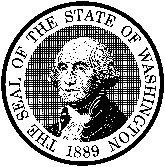 STATE OF DEPARTMENT OF CHILDREN, YOUTH, AND FAMILIESCHILD CARE SUBSIDY PROGRAMS (CCSP)STATE OF DEPARTMENT OF CHILDREN, YOUTH, AND FAMILIESCHILD CARE SUBSIDY PROGRAMS (CCSP)PARENT’S NAME AND ADDRESS	CASE NUMBERDATEFOLDCCSP Child Care ReapplicationYour Child Care Subsidy Program (CCSP) eligibility will end      .  You must contact the department by       to reapply. WAC 110-15-0109.You can reapply by either calling us at (844) 626-8687 or by completing and returning the enclosed CCSP Reapplication form (DCYF 14-430). You may also reapply at
www.washingtonconnection.org. If you return the form, be sure to read and sign the statement declaring all information on the form is true and correct.  The form can be returned in the enclosed envelope or you can fax it to 1-877-309-9747.  Provide proof of any income your household received for the last three months.  Examples are wage stubs, earnings statements showing your current total monthly hours and gross income, child support payments, approval letters or monthly statements.We also need to know if your schedule or provider has changed. If you don’t reapply by      , your child care benefits will end on       and your provider will no longer receive payments from DCYF.Report ChangesCall:  1-844-626-8687; Fax:  1-877-309-9747 (with your Client ID on each page); or www.washingtonconnection.orgFOLDCCSP Child Care ReapplicationYour Child Care Subsidy Program (CCSP) eligibility will end      .  You must contact the department by       to reapply. WAC 110-15-0109.You can reapply by either calling us at (844) 626-8687 or by completing and returning the enclosed CCSP Reapplication form (DCYF 14-430). You may also reapply at
www.washingtonconnection.org. If you return the form, be sure to read and sign the statement declaring all information on the form is true and correct.  The form can be returned in the enclosed envelope or you can fax it to 1-877-309-9747.  Provide proof of any income your household received for the last three months.  Examples are wage stubs, earnings statements showing your current total monthly hours and gross income, child support payments, approval letters or monthly statements.We also need to know if your schedule or provider has changed. If you don’t reapply by      , your child care benefits will end on       and your provider will no longer receive payments from DCYF.Report ChangesCall:  1-844-626-8687; Fax:  1-877-309-9747 (with your Client ID on each page); or www.washingtonconnection.org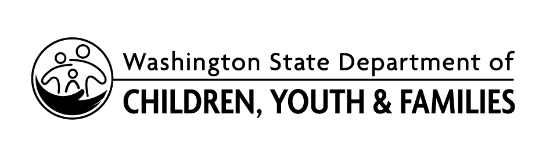      CHILD CARE SUBSIDY PROGRAMS (CCSP)      CCSP Reapplication     CHILD CARE SUBSIDY PROGRAMS (CCSP)      CCSP Reapplication     CHILD CARE SUBSIDY PROGRAMS (CCSP)      CCSP Reapplication     CHILD CARE SUBSIDY PROGRAMS (CCSP)      CCSP Reapplication     CHILD CARE SUBSIDY PROGRAMS (CCSP)      CCSP Reapplication     CHILD CARE SUBSIDY PROGRAMS (CCSP)      CCSP Reapplication     CHILD CARE SUBSIDY PROGRAMS (CCSP)      CCSP Reapplication     CHILD CARE SUBSIDY PROGRAMS (CCSP)      CCSP Reapplication     CHILD CARE SUBSIDY PROGRAMS (CCSP)      CCSP Reapplication     CHILD CARE SUBSIDY PROGRAMS (CCSP)      CCSP Reapplication     CHILD CARE SUBSIDY PROGRAMS (CCSP)      CCSP Reapplication     CHILD CARE SUBSIDY PROGRAMS (CCSP)      CCSP Reapplication     CHILD CARE SUBSIDY PROGRAMS (CCSP)      CCSP Reapplication     CHILD CARE SUBSIDY PROGRAMS (CCSP)      CCSP Reapplication     CHILD CARE SUBSIDY PROGRAMS (CCSP)      CCSP Reapplication     CHILD CARE SUBSIDY PROGRAMS (CCSP)      CCSP Reapplication     CHILD CARE SUBSIDY PROGRAMS (CCSP)      CCSP ReapplicationAPPLICANT’S NAMEAPPLICANT’S NAMEAPPLICANT’S NAMEAPPLICANT’S NAMEAPPLICANT’S NAMEAPPLICANT’S NAMEAPPLICANT’S NAMEAPPLICANT’S NAMEAPPLICANT’S NAMEAPPLICANT’S NAMEAPPLICANT’S NAMEAPPLICANT’S NAMEAPPLICANT’S NAMECLIENT ID NUMBERCLIENT ID NUMBERCLIENT ID NUMBERCLIENT ID NUMBERCLIENT ID NUMBERCLIENT ID NUMBERCLIENT ID NUMBERDATEDATEDATEAPPLICANT’S ADDRESS (Physical)APPLICANT’S ADDRESS (Physical)APPLICANT’S ADDRESS (Physical)APPLICANT’S ADDRESS (Physical)APPLICANT’S ADDRESS (Physical)APPLICANT’S ADDRESS (Physical)APPLICANT’S ADDRESS (Physical)APPLICANT’S ADDRESS (Physical)APPLICANT’S ADDRESS (Physical)APPLICANT’S ADDRESS (Physical)APPLICANT’S ADDRESS (Physical)APPLICANT’S ADDRESS (Physical)APPLICANT’S ADDRESS (Physical)BIRTHDATEBIRTHDATEBIRTHDATEBIRTHDATEBIRTHDATEBIRTHDATEBIRTHDATEBIRTHDATEBIRTHDATEBIRTHDATECITY	STATE	ZIP CODECITY	STATE	ZIP CODECITY	STATE	ZIP CODECITY	STATE	ZIP CODECITY	STATE	ZIP CODECITY	STATE	ZIP CODECITY	STATE	ZIP CODECITY	STATE	ZIP CODECITY	STATE	ZIP CODECITY	STATE	ZIP CODECITY	STATE	ZIP CODECITY	STATE	ZIP CODECITY	STATE	ZIP CODEEMAIL ADDRESS (optional)EMAIL ADDRESS (optional)EMAIL ADDRESS (optional)EMAIL ADDRESS (optional)EMAIL ADDRESS (optional)EMAIL ADDRESS (optional)EMAIL ADDRESS (optional)EMAIL ADDRESS (optional)EMAIL ADDRESS (optional)EMAIL ADDRESS (optional)APPLICANT’S ADDRESS (Mailing if different)APPLICANT’S ADDRESS (Mailing if different)APPLICANT’S ADDRESS (Mailing if different)APPLICANT’S ADDRESS (Mailing if different)APPLICANT’S ADDRESS (Mailing if different)APPLICANT’S ADDRESS (Mailing if different)APPLICANT’S ADDRESS (Mailing if different)APPLICANT’S ADDRESS (Mailing if different)APPLICANT’S ADDRESS (Mailing if different)APPLICANT’S ADDRESS (Mailing if different)APPLICANT’S ADDRESS (Mailing if different)APPLICANT’S ADDRESS (Mailing if different)APPLICANT’S ADDRESS (Mailing if different)SSN (OPTIONAL)SSN (OPTIONAL)SSN (OPTIONAL)SSN (OPTIONAL)SSN (OPTIONAL)SSN (OPTIONAL)SSN (OPTIONAL)TELEPHONE NUMBERTELEPHONE NUMBERTELEPHONE NUMBERCITY	STATE	ZIP CODECITY	STATE	ZIP CODECITY	STATE	ZIP CODECITY	STATE	ZIP CODECITY	STATE	ZIP CODECITY	STATE	ZIP CODECITY	STATE	ZIP CODECITY	STATE	ZIP CODECITY	STATE	ZIP CODECITY	STATE	ZIP CODECITY	STATE	ZIP CODECITY	STATE	ZIP CODECITY	STATE	ZIP CODEAPPLICANT’S ETHNICITY RACEAPPLICANT’S ETHNICITY RACEAPPLICANT’S ETHNICITY RACEAPPLICANT’S ETHNICITY RACEAPPLICANT’S ETHNICITY RACEAPPLICANT’S ETHNICITY RACEAPPLICANT’S ETHNICITY RACEAPPLICANT’S GENDER  Male    FemaleAPPLICANT’S GENDER  Male    FemaleAPPLICANT’S GENDER  Male    FemaleIs your family experiencing homelessness?    Yes    No  (Examples include:  living in a motel, shelter, transitional housing, car, public space, or doubled-up with others due to loss of housing or economic hardship.)Are you a parent or legal guardian who has received child welfare services in Washington State in the last six (6) months and been referred for child care as part of your case plan?     Yes    No (If you answer yes, please call 1-844-626-8687 to see if you qualify for expedited application processing.)Is your family experiencing homelessness?    Yes    No  (Examples include:  living in a motel, shelter, transitional housing, car, public space, or doubled-up with others due to loss of housing or economic hardship.)Are you a parent or legal guardian who has received child welfare services in Washington State in the last six (6) months and been referred for child care as part of your case plan?     Yes    No (If you answer yes, please call 1-844-626-8687 to see if you qualify for expedited application processing.)Is your family experiencing homelessness?    Yes    No  (Examples include:  living in a motel, shelter, transitional housing, car, public space, or doubled-up with others due to loss of housing or economic hardship.)Are you a parent or legal guardian who has received child welfare services in Washington State in the last six (6) months and been referred for child care as part of your case plan?     Yes    No (If you answer yes, please call 1-844-626-8687 to see if you qualify for expedited application processing.)Is your family experiencing homelessness?    Yes    No  (Examples include:  living in a motel, shelter, transitional housing, car, public space, or doubled-up with others due to loss of housing or economic hardship.)Are you a parent or legal guardian who has received child welfare services in Washington State in the last six (6) months and been referred for child care as part of your case plan?     Yes    No (If you answer yes, please call 1-844-626-8687 to see if you qualify for expedited application processing.)Is your family experiencing homelessness?    Yes    No  (Examples include:  living in a motel, shelter, transitional housing, car, public space, or doubled-up with others due to loss of housing or economic hardship.)Are you a parent or legal guardian who has received child welfare services in Washington State in the last six (6) months and been referred for child care as part of your case plan?     Yes    No (If you answer yes, please call 1-844-626-8687 to see if you qualify for expedited application processing.)Is your family experiencing homelessness?    Yes    No  (Examples include:  living in a motel, shelter, transitional housing, car, public space, or doubled-up with others due to loss of housing or economic hardship.)Are you a parent or legal guardian who has received child welfare services in Washington State in the last six (6) months and been referred for child care as part of your case plan?     Yes    No (If you answer yes, please call 1-844-626-8687 to see if you qualify for expedited application processing.)Is your family experiencing homelessness?    Yes    No  (Examples include:  living in a motel, shelter, transitional housing, car, public space, or doubled-up with others due to loss of housing or economic hardship.)Are you a parent or legal guardian who has received child welfare services in Washington State in the last six (6) months and been referred for child care as part of your case plan?     Yes    No (If you answer yes, please call 1-844-626-8687 to see if you qualify for expedited application processing.)Is your family experiencing homelessness?    Yes    No  (Examples include:  living in a motel, shelter, transitional housing, car, public space, or doubled-up with others due to loss of housing or economic hardship.)Are you a parent or legal guardian who has received child welfare services in Washington State in the last six (6) months and been referred for child care as part of your case plan?     Yes    No (If you answer yes, please call 1-844-626-8687 to see if you qualify for expedited application processing.)Is your family experiencing homelessness?    Yes    No  (Examples include:  living in a motel, shelter, transitional housing, car, public space, or doubled-up with others due to loss of housing or economic hardship.)Are you a parent or legal guardian who has received child welfare services in Washington State in the last six (6) months and been referred for child care as part of your case plan?     Yes    No (If you answer yes, please call 1-844-626-8687 to see if you qualify for expedited application processing.)Is your family experiencing homelessness?    Yes    No  (Examples include:  living in a motel, shelter, transitional housing, car, public space, or doubled-up with others due to loss of housing or economic hardship.)Are you a parent or legal guardian who has received child welfare services in Washington State in the last six (6) months and been referred for child care as part of your case plan?     Yes    No (If you answer yes, please call 1-844-626-8687 to see if you qualify for expedited application processing.)Is your family experiencing homelessness?    Yes    No  (Examples include:  living in a motel, shelter, transitional housing, car, public space, or doubled-up with others due to loss of housing or economic hardship.)Are you a parent or legal guardian who has received child welfare services in Washington State in the last six (6) months and been referred for child care as part of your case plan?     Yes    No (If you answer yes, please call 1-844-626-8687 to see if you qualify for expedited application processing.)Is your family experiencing homelessness?    Yes    No  (Examples include:  living in a motel, shelter, transitional housing, car, public space, or doubled-up with others due to loss of housing or economic hardship.)Are you a parent or legal guardian who has received child welfare services in Washington State in the last six (6) months and been referred for child care as part of your case plan?     Yes    No (If you answer yes, please call 1-844-626-8687 to see if you qualify for expedited application processing.)Is your family experiencing homelessness?    Yes    No  (Examples include:  living in a motel, shelter, transitional housing, car, public space, or doubled-up with others due to loss of housing or economic hardship.)Are you a parent or legal guardian who has received child welfare services in Washington State in the last six (6) months and been referred for child care as part of your case plan?     Yes    No (If you answer yes, please call 1-844-626-8687 to see if you qualify for expedited application processing.)Is your family experiencing homelessness?    Yes    No  (Examples include:  living in a motel, shelter, transitional housing, car, public space, or doubled-up with others due to loss of housing or economic hardship.)Are you a parent or legal guardian who has received child welfare services in Washington State in the last six (6) months and been referred for child care as part of your case plan?     Yes    No (If you answer yes, please call 1-844-626-8687 to see if you qualify for expedited application processing.)Is your family experiencing homelessness?    Yes    No  (Examples include:  living in a motel, shelter, transitional housing, car, public space, or doubled-up with others due to loss of housing or economic hardship.)Are you a parent or legal guardian who has received child welfare services in Washington State in the last six (6) months and been referred for child care as part of your case plan?     Yes    No (If you answer yes, please call 1-844-626-8687 to see if you qualify for expedited application processing.)Is your family experiencing homelessness?    Yes    No  (Examples include:  living in a motel, shelter, transitional housing, car, public space, or doubled-up with others due to loss of housing or economic hardship.)Are you a parent or legal guardian who has received child welfare services in Washington State in the last six (6) months and been referred for child care as part of your case plan?     Yes    No (If you answer yes, please call 1-844-626-8687 to see if you qualify for expedited application processing.)Is your family experiencing homelessness?    Yes    No  (Examples include:  living in a motel, shelter, transitional housing, car, public space, or doubled-up with others due to loss of housing or economic hardship.)Are you a parent or legal guardian who has received child welfare services in Washington State in the last six (6) months and been referred for child care as part of your case plan?     Yes    No (If you answer yes, please call 1-844-626-8687 to see if you qualify for expedited application processing.)Is your family experiencing homelessness?    Yes    No  (Examples include:  living in a motel, shelter, transitional housing, car, public space, or doubled-up with others due to loss of housing or economic hardship.)Are you a parent or legal guardian who has received child welfare services in Washington State in the last six (6) months and been referred for child care as part of your case plan?     Yes    No (If you answer yes, please call 1-844-626-8687 to see if you qualify for expedited application processing.)Is your family experiencing homelessness?    Yes    No  (Examples include:  living in a motel, shelter, transitional housing, car, public space, or doubled-up with others due to loss of housing or economic hardship.)Are you a parent or legal guardian who has received child welfare services in Washington State in the last six (6) months and been referred for child care as part of your case plan?     Yes    No (If you answer yes, please call 1-844-626-8687 to see if you qualify for expedited application processing.)Is your family experiencing homelessness?    Yes    No  (Examples include:  living in a motel, shelter, transitional housing, car, public space, or doubled-up with others due to loss of housing or economic hardship.)Are you a parent or legal guardian who has received child welfare services in Washington State in the last six (6) months and been referred for child care as part of your case plan?     Yes    No (If you answer yes, please call 1-844-626-8687 to see if you qualify for expedited application processing.)Is your family experiencing homelessness?    Yes    No  (Examples include:  living in a motel, shelter, transitional housing, car, public space, or doubled-up with others due to loss of housing or economic hardship.)Are you a parent or legal guardian who has received child welfare services in Washington State in the last six (6) months and been referred for child care as part of your case plan?     Yes    No (If you answer yes, please call 1-844-626-8687 to see if you qualify for expedited application processing.)Is your family experiencing homelessness?    Yes    No  (Examples include:  living in a motel, shelter, transitional housing, car, public space, or doubled-up with others due to loss of housing or economic hardship.)Are you a parent or legal guardian who has received child welfare services in Washington State in the last six (6) months and been referred for child care as part of your case plan?     Yes    No (If you answer yes, please call 1-844-626-8687 to see if you qualify for expedited application processing.)Is your family experiencing homelessness?    Yes    No  (Examples include:  living in a motel, shelter, transitional housing, car, public space, or doubled-up with others due to loss of housing or economic hardship.)Are you a parent or legal guardian who has received child welfare services in Washington State in the last six (6) months and been referred for child care as part of your case plan?     Yes    No (If you answer yes, please call 1-844-626-8687 to see if you qualify for expedited application processing.)Children for Whom You Are Responsible Living In The HouseholdChildren for Whom You Are Responsible Living In The HouseholdChildren for Whom You Are Responsible Living In The HouseholdChildren for Whom You Are Responsible Living In The HouseholdChildren for Whom You Are Responsible Living In The HouseholdChildren for Whom You Are Responsible Living In The HouseholdChildren for Whom You Are Responsible Living In The HouseholdChildren for Whom You Are Responsible Living In The HouseholdChildren for Whom You Are Responsible Living In The HouseholdChildren for Whom You Are Responsible Living In The HouseholdChildren for Whom You Are Responsible Living In The HouseholdChildren for Whom You Are Responsible Living In The HouseholdChildren for Whom You Are Responsible Living In The HouseholdChildren for Whom You Are Responsible Living In The HouseholdChildren for Whom You Are Responsible Living In The HouseholdChildren for Whom You Are Responsible Living In The HouseholdChildren for Whom You Are Responsible Living In The HouseholdChildren for Whom You Are Responsible Living In The HouseholdChildren for Whom You Are Responsible Living In The HouseholdChildren for Whom You Are Responsible Living In The HouseholdChildren for Whom You Are Responsible Living In The HouseholdChildren for Whom You Are Responsible Living In The HouseholdChildren for Whom You Are Responsible Living In The HouseholdIf You Do Not Have Enough Space To Complete, Please Use A Separate Piece Of Paper To Submit Additional InformationIf You Do Not Have Enough Space To Complete, Please Use A Separate Piece Of Paper To Submit Additional InformationIf You Do Not Have Enough Space To Complete, Please Use A Separate Piece Of Paper To Submit Additional InformationIf You Do Not Have Enough Space To Complete, Please Use A Separate Piece Of Paper To Submit Additional InformationIf You Do Not Have Enough Space To Complete, Please Use A Separate Piece Of Paper To Submit Additional InformationIf You Do Not Have Enough Space To Complete, Please Use A Separate Piece Of Paper To Submit Additional InformationIf You Do Not Have Enough Space To Complete, Please Use A Separate Piece Of Paper To Submit Additional InformationIf You Do Not Have Enough Space To Complete, Please Use A Separate Piece Of Paper To Submit Additional InformationIf You Do Not Have Enough Space To Complete, Please Use A Separate Piece Of Paper To Submit Additional InformationIf You Do Not Have Enough Space To Complete, Please Use A Separate Piece Of Paper To Submit Additional InformationIf You Do Not Have Enough Space To Complete, Please Use A Separate Piece Of Paper To Submit Additional InformationIf You Do Not Have Enough Space To Complete, Please Use A Separate Piece Of Paper To Submit Additional InformationIf You Do Not Have Enough Space To Complete, Please Use A Separate Piece Of Paper To Submit Additional InformationIf You Do Not Have Enough Space To Complete, Please Use A Separate Piece Of Paper To Submit Additional InformationIf You Do Not Have Enough Space To Complete, Please Use A Separate Piece Of Paper To Submit Additional InformationIf You Do Not Have Enough Space To Complete, Please Use A Separate Piece Of Paper To Submit Additional InformationIf You Do Not Have Enough Space To Complete, Please Use A Separate Piece Of Paper To Submit Additional InformationIf You Do Not Have Enough Space To Complete, Please Use A Separate Piece Of Paper To Submit Additional InformationIf You Do Not Have Enough Space To Complete, Please Use A Separate Piece Of Paper To Submit Additional InformationIf You Do Not Have Enough Space To Complete, Please Use A Separate Piece Of Paper To Submit Additional InformationIf You Do Not Have Enough Space To Complete, Please Use A Separate Piece Of Paper To Submit Additional InformationIf You Do Not Have Enough Space To Complete, Please Use A Separate Piece Of Paper To Submit Additional InformationIf You Do Not Have Enough Space To Complete, Please Use A Separate Piece Of Paper To Submit Additional InformationNAME (LAST, FIRST, MIDDLE INITIAL)NAME (LAST, FIRST, MIDDLE INITIAL)NAME (LAST, FIRST, MIDDLE INITIAL)NAME (LAST, FIRST, MIDDLE INITIAL)BIRTHDATEMALE/ FEMALEMALE/ FEMALEMALE/ FEMALEETHNICITY (OPTIONAL)ETHNICITY (OPTIONAL)ETHNICITY (OPTIONAL)ETHNICITY (OPTIONAL)ETHNICITY (OPTIONAL)SSN (OPTIONAL)SSN (OPTIONAL)SSN (OPTIONAL)U.S. CITIZEN OR LEGAL RESIDENTU.S. CITIZEN OR LEGAL RESIDENTU.S. CITIZEN OR LEGAL RESIDENTU.S. CITIZEN OR LEGAL RESIDENTU.S. CITIZEN OR LEGAL RESIDENTRELATIONSHIP TO APPLICANTRELATIONSHIP TO APPLICANT  Yes    No  Yes    No  Yes    No  Yes    No  Yes    No  Yes    No  Yes    No  Yes    No  Yes    No  Yes    No  Yes    No  Yes    No  Yes    No  Yes    No  Yes    No  Yes    No  Yes    No  Yes    No  Yes    No  Yes    NoDetermining Whether You Are A Single 0r Two-Parent Household - RequiredDetermining Whether You Are A Single 0r Two-Parent Household - RequiredDetermining Whether You Are A Single 0r Two-Parent Household - RequiredDetermining Whether You Are A Single 0r Two-Parent Household - RequiredDetermining Whether You Are A Single 0r Two-Parent Household - RequiredDetermining Whether You Are A Single 0r Two-Parent Household - RequiredDetermining Whether You Are A Single 0r Two-Parent Household - RequiredDetermining Whether You Are A Single 0r Two-Parent Household - RequiredDetermining Whether You Are A Single 0r Two-Parent Household - RequiredDetermining Whether You Are A Single 0r Two-Parent Household - RequiredDetermining Whether You Are A Single 0r Two-Parent Household - RequiredDetermining Whether You Are A Single 0r Two-Parent Household - RequiredDetermining Whether You Are A Single 0r Two-Parent Household - RequiredDetermining Whether You Are A Single 0r Two-Parent Household - RequiredDetermining Whether You Are A Single 0r Two-Parent Household - RequiredDetermining Whether You Are A Single 0r Two-Parent Household - RequiredDetermining Whether You Are A Single 0r Two-Parent Household - RequiredDetermining Whether You Are A Single 0r Two-Parent Household - RequiredDetermining Whether You Are A Single 0r Two-Parent Household - RequiredDetermining Whether You Are A Single 0r Two-Parent Household - RequiredDetermining Whether You Are A Single 0r Two-Parent Household - RequiredDetermining Whether You Are A Single 0r Two-Parent Household - RequiredDetermining Whether You Are A Single 0r Two-Parent Household - RequiredYou are:    Single     Married    Divorced     Separated    Married Living Apart    Widowed      Registered Domestic Partnership Do you live with a spouse or another parent / guardian of any of your children?    Yes      No
If no, complete the Single Parent Declaration form, DCYF 27-164, and submit with your application.
If yes, complete the information below.You are:    Single     Married    Divorced     Separated    Married Living Apart    Widowed      Registered Domestic Partnership Do you live with a spouse or another parent / guardian of any of your children?    Yes      No
If no, complete the Single Parent Declaration form, DCYF 27-164, and submit with your application.
If yes, complete the information below.You are:    Single     Married    Divorced     Separated    Married Living Apart    Widowed      Registered Domestic Partnership Do you live with a spouse or another parent / guardian of any of your children?    Yes      No
If no, complete the Single Parent Declaration form, DCYF 27-164, and submit with your application.
If yes, complete the information below.You are:    Single     Married    Divorced     Separated    Married Living Apart    Widowed      Registered Domestic Partnership Do you live with a spouse or another parent / guardian of any of your children?    Yes      No
If no, complete the Single Parent Declaration form, DCYF 27-164, and submit with your application.
If yes, complete the information below.You are:    Single     Married    Divorced     Separated    Married Living Apart    Widowed      Registered Domestic Partnership Do you live with a spouse or another parent / guardian of any of your children?    Yes      No
If no, complete the Single Parent Declaration form, DCYF 27-164, and submit with your application.
If yes, complete the information below.You are:    Single     Married    Divorced     Separated    Married Living Apart    Widowed      Registered Domestic Partnership Do you live with a spouse or another parent / guardian of any of your children?    Yes      No
If no, complete the Single Parent Declaration form, DCYF 27-164, and submit with your application.
If yes, complete the information below.You are:    Single     Married    Divorced     Separated    Married Living Apart    Widowed      Registered Domestic Partnership Do you live with a spouse or another parent / guardian of any of your children?    Yes      No
If no, complete the Single Parent Declaration form, DCYF 27-164, and submit with your application.
If yes, complete the information below.You are:    Single     Married    Divorced     Separated    Married Living Apart    Widowed      Registered Domestic Partnership Do you live with a spouse or another parent / guardian of any of your children?    Yes      No
If no, complete the Single Parent Declaration form, DCYF 27-164, and submit with your application.
If yes, complete the information below.You are:    Single     Married    Divorced     Separated    Married Living Apart    Widowed      Registered Domestic Partnership Do you live with a spouse or another parent / guardian of any of your children?    Yes      No
If no, complete the Single Parent Declaration form, DCYF 27-164, and submit with your application.
If yes, complete the information below.You are:    Single     Married    Divorced     Separated    Married Living Apart    Widowed      Registered Domestic Partnership Do you live with a spouse or another parent / guardian of any of your children?    Yes      No
If no, complete the Single Parent Declaration form, DCYF 27-164, and submit with your application.
If yes, complete the information below.You are:    Single     Married    Divorced     Separated    Married Living Apart    Widowed      Registered Domestic Partnership Do you live with a spouse or another parent / guardian of any of your children?    Yes      No
If no, complete the Single Parent Declaration form, DCYF 27-164, and submit with your application.
If yes, complete the information below.You are:    Single     Married    Divorced     Separated    Married Living Apart    Widowed      Registered Domestic Partnership Do you live with a spouse or another parent / guardian of any of your children?    Yes      No
If no, complete the Single Parent Declaration form, DCYF 27-164, and submit with your application.
If yes, complete the information below.You are:    Single     Married    Divorced     Separated    Married Living Apart    Widowed      Registered Domestic Partnership Do you live with a spouse or another parent / guardian of any of your children?    Yes      No
If no, complete the Single Parent Declaration form, DCYF 27-164, and submit with your application.
If yes, complete the information below.You are:    Single     Married    Divorced     Separated    Married Living Apart    Widowed      Registered Domestic Partnership Do you live with a spouse or another parent / guardian of any of your children?    Yes      No
If no, complete the Single Parent Declaration form, DCYF 27-164, and submit with your application.
If yes, complete the information below.You are:    Single     Married    Divorced     Separated    Married Living Apart    Widowed      Registered Domestic Partnership Do you live with a spouse or another parent / guardian of any of your children?    Yes      No
If no, complete the Single Parent Declaration form, DCYF 27-164, and submit with your application.
If yes, complete the information below.You are:    Single     Married    Divorced     Separated    Married Living Apart    Widowed      Registered Domestic Partnership Do you live with a spouse or another parent / guardian of any of your children?    Yes      No
If no, complete the Single Parent Declaration form, DCYF 27-164, and submit with your application.
If yes, complete the information below.You are:    Single     Married    Divorced     Separated    Married Living Apart    Widowed      Registered Domestic Partnership Do you live with a spouse or another parent / guardian of any of your children?    Yes      No
If no, complete the Single Parent Declaration form, DCYF 27-164, and submit with your application.
If yes, complete the information below.You are:    Single     Married    Divorced     Separated    Married Living Apart    Widowed      Registered Domestic Partnership Do you live with a spouse or another parent / guardian of any of your children?    Yes      No
If no, complete the Single Parent Declaration form, DCYF 27-164, and submit with your application.
If yes, complete the information below.You are:    Single     Married    Divorced     Separated    Married Living Apart    Widowed      Registered Domestic Partnership Do you live with a spouse or another parent / guardian of any of your children?    Yes      No
If no, complete the Single Parent Declaration form, DCYF 27-164, and submit with your application.
If yes, complete the information below.You are:    Single     Married    Divorced     Separated    Married Living Apart    Widowed      Registered Domestic Partnership Do you live with a spouse or another parent / guardian of any of your children?    Yes      No
If no, complete the Single Parent Declaration form, DCYF 27-164, and submit with your application.
If yes, complete the information below.You are:    Single     Married    Divorced     Separated    Married Living Apart    Widowed      Registered Domestic Partnership Do you live with a spouse or another parent / guardian of any of your children?    Yes      No
If no, complete the Single Parent Declaration form, DCYF 27-164, and submit with your application.
If yes, complete the information below.You are:    Single     Married    Divorced     Separated    Married Living Apart    Widowed      Registered Domestic Partnership Do you live with a spouse or another parent / guardian of any of your children?    Yes      No
If no, complete the Single Parent Declaration form, DCYF 27-164, and submit with your application.
If yes, complete the information below.You are:    Single     Married    Divorced     Separated    Married Living Apart    Widowed      Registered Domestic Partnership Do you live with a spouse or another parent / guardian of any of your children?    Yes      No
If no, complete the Single Parent Declaration form, DCYF 27-164, and submit with your application.
If yes, complete the information below.SPOUSE OR OTHER PARENT’S NAMESPOUSE OR OTHER PARENT’S NAMESPOUSE OR OTHER PARENT’S NAMEBIRTHDATEBIRTHDATEBIRTHDATEBIRTHDATESSN (OPTIONAL)SSN (OPTIONAL)SSN (OPTIONAL)SSN (OPTIONAL)SSN (OPTIONAL)SSN (OPTIONAL)SSN (OPTIONAL)SSN (OPTIONAL)RELATIONSHIP TO APPLICANTRELATIONSHIP TO APPLICANTRELATIONSHIP TO APPLICANTRELATIONSHIP TO APPLICANTRELATIONSHIP TO
ABOVE CHILDRENRELATIONSHIP TO
ABOVE CHILDRENRELATIONSHIP TO
ABOVE CHILDRENRELATIONSHIP TO
ABOVE CHILDRENIf you do not have enough space to complete, please use a separate piece of paper to submit additional informationIf you do not have enough space to complete, please use a separate piece of paper to submit additional informationIf you do not have enough space to complete, please use a separate piece of paper to submit additional informationIf you do not have enough space to complete, please use a separate piece of paper to submit additional informationIf you do not have enough space to complete, please use a separate piece of paper to submit additional informationIf you do not have enough space to complete, please use a separate piece of paper to submit additional informationIf you do not have enough space to complete, please use a separate piece of paper to submit additional informationIf you do not have enough space to complete, please use a separate piece of paper to submit additional informationIf you do not have enough space to complete, please use a separate piece of paper to submit additional informationIf you do not have enough space to complete, please use a separate piece of paper to submit additional informationIf you do not have enough space to complete, please use a separate piece of paper to submit additional informationIf you do not have enough space to complete, please use a separate piece of paper to submit additional informationIf you do not have enough space to complete, please use a separate piece of paper to submit additional informationIf you do not have enough space to complete, please use a separate piece of paper to submit additional informationIf you do not have enough space to complete, please use a separate piece of paper to submit additional informationIf you do not have enough space to complete, please use a separate piece of paper to submit additional informationIf you do not have enough space to complete, please use a separate piece of paper to submit additional informationIf you do not have enough space to complete, please use a separate piece of paper to submit additional informationIf you do not have enough space to complete, please use a separate piece of paper to submit additional informationIf you do not have enough space to complete, please use a separate piece of paper to submit additional informationIf you do not have enough space to complete, please use a separate piece of paper to submit additional informationIf you do not have enough space to complete, please use a separate piece of paper to submit additional informationIf you do not have enough space to complete, please use a separate piece of paper to submit additional informationApplicantApplicantApplicantApplicantApplicantApplicantApplicantApplicantApplicantApplicantSpouse or Second Parent / GuardianSpouse or Second Parent / GuardianSpouse or Second Parent / GuardianSpouse or Second Parent / GuardianSpouse or Second Parent / GuardianSpouse or Second Parent / GuardianSpouse or Second Parent / GuardianSpouse or Second Parent / GuardianSpouse or Second Parent / GuardianSpouse or Second Parent / GuardianSpouse or Second Parent / GuardianSpouse or Second Parent / GuardianSpouse or Second Parent / GuardianNAME OF EMPLOYER, WORKFIRST ACTIVITY, OR SCHOOLADDRESS (EMPLOYMENT, WORKFIRST ACTIVITY, OR SCHOOL)TELEPHONE NUMBER		DATE STARTEDIF YOU ARE EMPLOYED, HOW OFTEN ARE YOU PAID AND YOUR GROSS WAGE PER PAY PERIOD (BEFORE TAXES, INCLUDE TIPS)?  Weekly	  Every two weeks  Twice a month	  Monthly	$     Is this work farm-based employment which includes cultivation, production, harvesting or processing of fruit trees or crops.    Yes     NoNAME OF EMPLOYER, WORKFIRST ACTIVITY, OR SCHOOLADDRESS (EMPLOYMENT, WORKFIRST ACTIVITY, OR SCHOOL)TELEPHONE NUMBER		DATE STARTEDIF YOU ARE EMPLOYED, HOW OFTEN ARE YOU PAID AND YOUR GROSS WAGE PER PAY PERIOD (BEFORE TAXES, INCLUDE TIPS)?  Weekly	  Every two weeks  Twice a month	  Monthly	$     Is this work farm-based employment which includes cultivation, production, harvesting or processing of fruit trees or crops.    Yes     NoNAME OF EMPLOYER, WORKFIRST ACTIVITY, OR SCHOOLADDRESS (EMPLOYMENT, WORKFIRST ACTIVITY, OR SCHOOL)TELEPHONE NUMBER		DATE STARTEDIF YOU ARE EMPLOYED, HOW OFTEN ARE YOU PAID AND YOUR GROSS WAGE PER PAY PERIOD (BEFORE TAXES, INCLUDE TIPS)?  Weekly	  Every two weeks  Twice a month	  Monthly	$     Is this work farm-based employment which includes cultivation, production, harvesting or processing of fruit trees or crops.    Yes     NoNAME OF EMPLOYER, WORKFIRST ACTIVITY, OR SCHOOLADDRESS (EMPLOYMENT, WORKFIRST ACTIVITY, OR SCHOOL)TELEPHONE NUMBER		DATE STARTEDIF YOU ARE EMPLOYED, HOW OFTEN ARE YOU PAID AND YOUR GROSS WAGE PER PAY PERIOD (BEFORE TAXES, INCLUDE TIPS)?  Weekly	  Every two weeks  Twice a month	  Monthly	$     Is this work farm-based employment which includes cultivation, production, harvesting or processing of fruit trees or crops.    Yes     NoNAME OF EMPLOYER, WORKFIRST ACTIVITY, OR SCHOOLADDRESS (EMPLOYMENT, WORKFIRST ACTIVITY, OR SCHOOL)TELEPHONE NUMBER		DATE STARTEDIF YOU ARE EMPLOYED, HOW OFTEN ARE YOU PAID AND YOUR GROSS WAGE PER PAY PERIOD (BEFORE TAXES, INCLUDE TIPS)?  Weekly	  Every two weeks  Twice a month	  Monthly	$     Is this work farm-based employment which includes cultivation, production, harvesting or processing of fruit trees or crops.    Yes     NoNAME OF EMPLOYER, WORKFIRST ACTIVITY, OR SCHOOLADDRESS (EMPLOYMENT, WORKFIRST ACTIVITY, OR SCHOOL)TELEPHONE NUMBER		DATE STARTEDIF YOU ARE EMPLOYED, HOW OFTEN ARE YOU PAID AND YOUR GROSS WAGE PER PAY PERIOD (BEFORE TAXES, INCLUDE TIPS)?  Weekly	  Every two weeks  Twice a month	  Monthly	$     Is this work farm-based employment which includes cultivation, production, harvesting or processing of fruit trees or crops.    Yes     NoNAME OF EMPLOYER, WORKFIRST ACTIVITY, OR SCHOOLADDRESS (EMPLOYMENT, WORKFIRST ACTIVITY, OR SCHOOL)TELEPHONE NUMBER		DATE STARTEDIF YOU ARE EMPLOYED, HOW OFTEN ARE YOU PAID AND YOUR GROSS WAGE PER PAY PERIOD (BEFORE TAXES, INCLUDE TIPS)?  Weekly	  Every two weeks  Twice a month	  Monthly	$     Is this work farm-based employment which includes cultivation, production, harvesting or processing of fruit trees or crops.    Yes     NoNAME OF EMPLOYER, WORKFIRST ACTIVITY, OR SCHOOLADDRESS (EMPLOYMENT, WORKFIRST ACTIVITY, OR SCHOOL)TELEPHONE NUMBER		DATE STARTEDIF YOU ARE EMPLOYED, HOW OFTEN ARE YOU PAID AND YOUR GROSS WAGE PER PAY PERIOD (BEFORE TAXES, INCLUDE TIPS)?  Weekly	  Every two weeks  Twice a month	  Monthly	$     Is this work farm-based employment which includes cultivation, production, harvesting or processing of fruit trees or crops.    Yes     NoNAME OF EMPLOYER, WORKFIRST ACTIVITY, OR SCHOOLADDRESS (EMPLOYMENT, WORKFIRST ACTIVITY, OR SCHOOL)TELEPHONE NUMBER		DATE STARTEDIF YOU ARE EMPLOYED, HOW OFTEN ARE YOU PAID AND YOUR GROSS WAGE PER PAY PERIOD (BEFORE TAXES, INCLUDE TIPS)?  Weekly	  Every two weeks  Twice a month	  Monthly	$     Is this work farm-based employment which includes cultivation, production, harvesting or processing of fruit trees or crops.    Yes     NoNAME OF EMPLOYER, WORKFIRST ACTIVITY, OR SCHOOLADDRESS (EMPLOYMENT, WORKFIRST ACTIVITY, OR SCHOOL)TELEPHONE NUMBER		DATE STARTEDIF YOU ARE EMPLOYED, HOW OFTEN ARE YOU PAID AND YOUR GROSS WAGE PER PAY PERIOD (BEFORE TAXES, INCLUDE TIPS)?  Weekly	  Every two weeks  Twice a month	  Monthly	$     Is this work farm-based employment which includes cultivation, production, harvesting or processing of fruit trees or crops.    Yes     NoNAME OF EMPLOYER, WORKFIRST ACTIVITY, OR SCHOOLADDRESS (EMPLOYMENT, WORKFIRST ACTIVITY, OR SCHOOL)TELEPHONE NUMBER		DATE STARTEDIF YOU ARE EMPLOYED, HOW OFTEN ARE YOU PAID AND YOUR GROSS WAGE PER PAY PERIOD (BEFORE TAXES, INCLUDE TIPS)?  Weekly	  Every two weeks  Twice a month	  Monthly	$     Is this work farm-based employment which includes cultivation, production, harvesting or processing of fruit trees or crops.    Yes     NoNAME OF EMPLOYER, WORKFIRST ACTIVITY, OR SCHOOLADDRESS (EMPLOYMENT, WORKFIRST ACTIVITY, OR SCHOOL)TELEPHONE NUMBER		DATE STARTEDIF YOU ARE EMPLOYED, HOW OFTEN ARE YOU PAID AND YOUR GROSS WAGE PER PAY PERIOD (BEFORE TAXES, INCLUDE TIPS)?  Weekly	  Every two weeks  Twice a month	  Monthly	$     Is this work farm-based employment which includes cultivation, production, harvesting or processing of fruit trees or crops.    Yes     NoNAME OF EMPLOYER, WORKFIRST ACTIVITY, OR SCHOOLADDRESS (EMPLOYMENT, WORKFIRST ACTIVITY, OR SCHOOL)TELEPHONE NUMBER		DATE STARTEDIF YOU ARE EMPLOYED, HOW OFTEN ARE YOU PAID AND YOUR GROSS WAGE PER PAY PERIOD (BEFORE TAXES, INCLUDE TIPS)?  Weekly	  Every two weeks  Twice a month	  Monthly	$     Is this work farm-based employment which includes cultivation, production, harvesting or processing of fruit trees or crops.    Yes     NoNAME OF EMPLOYER, WORKFIRST ACTIVITY, OR SCHOOLADDRESS (EMPLOYMENT, WORKFIRST ACTIVITY, OR SCHOOL)TELEPHONE NUMBER		DATE STARTEDIF YOU ARE EMPLOYED, HOW OFTEN ARE YOU PAID AND YOUR GROSS WAGE PER PAY PERIOD (BEFORE TAXES, INCLUDE TIPS)?  Weekly	  Every two weeks  Twice a month	  Monthly	$     Is this work farm-based employment which includes cultivation, production, harvesting or processing of fruit trees or crops.    Yes     NoNAME OF EMPLOYER, WORKFIRST ACTIVITY, OR SCHOOLADDRESS (EMPLOYMENT, WORKFIRST ACTIVITY, OR SCHOOL)TELEPHONE NUMBER		DATE STARTEDIF YOU ARE EMPLOYED, HOW OFTEN ARE YOU PAID AND YOUR GROSS WAGE PER PAY PERIOD (BEFORE TAXES, INCLUDE TIPS)?  Weekly	  Every two weeks  Twice a month	  Monthly	$     Is this work farm-based employment which includes cultivation, production, harvesting or processing of fruit trees or crops.    Yes     NoNAME OF EMPLOYER, WORKFIRST ACTIVITY, OR SCHOOLADDRESS (EMPLOYMENT, WORKFIRST ACTIVITY, OR SCHOOL)TELEPHONE NUMBER		DATE STARTEDIF YOU ARE EMPLOYED, HOW OFTEN ARE YOU PAID AND YOUR GROSS WAGE PER PAY PERIOD (BEFORE TAXES, INCLUDE TIPS)?  Weekly	  Every two weeks  Twice a month	  Monthly	$     Is this work farm-based employment which includes cultivation, production, harvesting or processing of fruit trees or crops.    Yes     NoNAME OF EMPLOYER, WORKFIRST ACTIVITY, OR SCHOOLADDRESS (EMPLOYMENT, WORKFIRST ACTIVITY, OR SCHOOL)TELEPHONE NUMBER		DATE STARTEDIF YOU ARE EMPLOYED, HOW OFTEN ARE YOU PAID AND YOUR GROSS WAGE PER PAY PERIOD (BEFORE TAXES, INCLUDE TIPS)?  Weekly	  Every two weeks  Twice a month	  Monthly	$     Is this work farm-based employment which includes cultivation, production, harvesting or processing of fruit trees or crops.    Yes     NoNAME OF EMPLOYER, WORKFIRST ACTIVITY, OR SCHOOLADDRESS (EMPLOYMENT, WORKFIRST ACTIVITY, OR SCHOOL)TELEPHONE NUMBER		DATE STARTEDIF YOU ARE EMPLOYED, HOW OFTEN ARE YOU PAID AND YOUR GROSS WAGE PER PAY PERIOD (BEFORE TAXES, INCLUDE TIPS)?  Weekly	  Every two weeks  Twice a month	  Monthly	$     Is this work farm-based employment which includes cultivation, production, harvesting or processing of fruit trees or crops.    Yes     NoNAME OF EMPLOYER, WORKFIRST ACTIVITY, OR SCHOOLADDRESS (EMPLOYMENT, WORKFIRST ACTIVITY, OR SCHOOL)TELEPHONE NUMBER		DATE STARTEDIF YOU ARE EMPLOYED, HOW OFTEN ARE YOU PAID AND YOUR GROSS WAGE PER PAY PERIOD (BEFORE TAXES, INCLUDE TIPS)?  Weekly	  Every two weeks  Twice a month	  Monthly	$     Is this work farm-based employment which includes cultivation, production, harvesting or processing of fruit trees or crops.    Yes     NoNAME OF EMPLOYER, WORKFIRST ACTIVITY, OR SCHOOLADDRESS (EMPLOYMENT, WORKFIRST ACTIVITY, OR SCHOOL)TELEPHONE NUMBER		DATE STARTEDIF YOU ARE EMPLOYED, HOW OFTEN ARE YOU PAID AND YOUR GROSS WAGE PER PAY PERIOD (BEFORE TAXES, INCLUDE TIPS)?  Weekly	  Every two weeks  Twice a month	  Monthly	$     Is this work farm-based employment which includes cultivation, production, harvesting or processing of fruit trees or crops.    Yes     NoNAME OF EMPLOYER, WORKFIRST ACTIVITY, OR SCHOOLADDRESS (EMPLOYMENT, WORKFIRST ACTIVITY, OR SCHOOL)TELEPHONE NUMBER		DATE STARTEDIF YOU ARE EMPLOYED, HOW OFTEN ARE YOU PAID AND YOUR GROSS WAGE PER PAY PERIOD (BEFORE TAXES, INCLUDE TIPS)?  Weekly	  Every two weeks  Twice a month	  Monthly	$     Is this work farm-based employment which includes cultivation, production, harvesting or processing of fruit trees or crops.    Yes     NoNAME OF EMPLOYER, WORKFIRST ACTIVITY, OR SCHOOLADDRESS (EMPLOYMENT, WORKFIRST ACTIVITY, OR SCHOOL)TELEPHONE NUMBER		DATE STARTEDIF YOU ARE EMPLOYED, HOW OFTEN ARE YOU PAID AND YOUR GROSS WAGE PER PAY PERIOD (BEFORE TAXES, INCLUDE TIPS)?  Weekly	  Every two weeks  Twice a month	  Monthly	$     Is this work farm-based employment which includes cultivation, production, harvesting or processing of fruit trees or crops.    Yes     NoNAME OF EMPLOYER, WORKFIRST ACTIVITY, OR SCHOOLADDRESS (EMPLOYMENT, WORKFIRST ACTIVITY, OR SCHOOL)TELEPHONE NUMBER		DATE STARTEDIF YOU ARE EMPLOYED, HOW OFTEN ARE YOU PAID AND YOUR GROSS WAGE PER PAY PERIOD (BEFORE TAXES, INCLUDE TIPS)?  Weekly	  Every two weeks  Twice a month	  Monthly	$     Is this work farm-based employment which includes cultivation, production, harvesting or processing of fruit trees or crops.    Yes     NoOther Monthly Sources of Earned / Unearned Income For All Family MembersOther Monthly Sources of Earned / Unearned Income For All Family MembersOther Monthly Sources of Earned / Unearned Income For All Family MembersOther Monthly Sources of Earned / Unearned Income For All Family MembersOther Monthly Sources of Earned / Unearned Income For All Family MembersOther Monthly Sources of Earned / Unearned Income For All Family MembersOther Monthly Sources of Earned / Unearned Income For All Family MembersOther Monthly Sources of Earned / Unearned Income For All Family MembersOther Monthly Sources of Earned / Unearned Income For All Family MembersOther Monthly Sources of Earned / Unearned Income For All Family MembersOther Monthly Sources of Earned / Unearned Income For All Family MembersOther Monthly Sources of Earned / Unearned Income For All Family MembersOther Monthly Sources of Earned / Unearned Income For All Family MembersOther Monthly Sources of Earned / Unearned Income For All Family MembersOther Monthly Sources of Earned / Unearned Income For All Family MembersOther Monthly Sources of Earned / Unearned Income For All Family MembersOther Monthly Sources of Earned / Unearned Income For All Family MembersOther Monthly Sources of Earned / Unearned Income For All Family MembersOther Monthly Sources of Earned / Unearned Income For All Family MembersOther Monthly Sources of Earned / Unearned Income For All Family MembersOther Monthly Sources of Earned / Unearned Income For All Family MembersOther Monthly Sources of Earned / Unearned Income For All Family MembersOther Monthly Sources of Earned / Unearned Income For All Family Members(Examples include: Self-Employment, Public Assistance such as TANF, Child Support, Social Security or VA Benefits)(Examples include: Self-Employment, Public Assistance such as TANF, Child Support, Social Security or VA Benefits)(Examples include: Self-Employment, Public Assistance such as TANF, Child Support, Social Security or VA Benefits)(Examples include: Self-Employment, Public Assistance such as TANF, Child Support, Social Security or VA Benefits)(Examples include: Self-Employment, Public Assistance such as TANF, Child Support, Social Security or VA Benefits)(Examples include: Self-Employment, Public Assistance such as TANF, Child Support, Social Security or VA Benefits)(Examples include: Self-Employment, Public Assistance such as TANF, Child Support, Social Security or VA Benefits)(Examples include: Self-Employment, Public Assistance such as TANF, Child Support, Social Security or VA Benefits)(Examples include: Self-Employment, Public Assistance such as TANF, Child Support, Social Security or VA Benefits)(Examples include: Self-Employment, Public Assistance such as TANF, Child Support, Social Security or VA Benefits)(Examples include: Self-Employment, Public Assistance such as TANF, Child Support, Social Security or VA Benefits)(Examples include: Self-Employment, Public Assistance such as TANF, Child Support, Social Security or VA Benefits)(Examples include: Self-Employment, Public Assistance such as TANF, Child Support, Social Security or VA Benefits)(Examples include: Self-Employment, Public Assistance such as TANF, Child Support, Social Security or VA Benefits)(Examples include: Self-Employment, Public Assistance such as TANF, Child Support, Social Security or VA Benefits)(Examples include: Self-Employment, Public Assistance such as TANF, Child Support, Social Security or VA Benefits)(Examples include: Self-Employment, Public Assistance such as TANF, Child Support, Social Security or VA Benefits)(Examples include: Self-Employment, Public Assistance such as TANF, Child Support, Social Security or VA Benefits)(Examples include: Self-Employment, Public Assistance such as TANF, Child Support, Social Security or VA Benefits)(Examples include: Self-Employment, Public Assistance such as TANF, Child Support, Social Security or VA Benefits)(Examples include: Self-Employment, Public Assistance such as TANF, Child Support, Social Security or VA Benefits)(Examples include: Self-Employment, Public Assistance such as TANF, Child Support, Social Security or VA Benefits)(Examples include: Self-Employment, Public Assistance such as TANF, Child Support, Social Security or VA Benefits)Income TypeInclude copies (for the last three months)Income TypeInclude copies (for the last three months)Income TypeInclude copies (for the last three months)Income TypeInclude copies (for the last three months)Income TypeInclude copies (for the last three months)Income TypeInclude copies (for the last three months)Income TypeInclude copies (for the last three months)Income TypeInclude copies (for the last three months)NAMESELFNAMESELFNAMESELFNAMESELFNAMESELFNAMESELFNAMENAMENAMENAMENAMENAMENAMENAMENAMEDo you pay court ordered child support?	  Yes      No           Monthly amount:  $     Do you pay court ordered child support?	  Yes      No           Monthly amount:  $     Do you pay court ordered child support?	  Yes      No           Monthly amount:  $     Do you pay court ordered child support?	  Yes      No           Monthly amount:  $     Do you pay court ordered child support?	  Yes      No           Monthly amount:  $     Do you pay court ordered child support?	  Yes      No           Monthly amount:  $     Do you pay court ordered child support?	  Yes      No           Monthly amount:  $     Do you pay court ordered child support?	  Yes      No           Monthly amount:  $     Do you pay court ordered child support?	  Yes      No           Monthly amount:  $     Do you pay court ordered child support?	  Yes      No           Monthly amount:  $     Do you pay court ordered child support?	  Yes      No           Monthly amount:  $     Do you pay court ordered child support?	  Yes      No           Monthly amount:  $     Do you pay court ordered child support?	  Yes      No           Monthly amount:  $     Do you pay court ordered child support?	  Yes      No           Monthly amount:  $     Do you pay court ordered child support?	  Yes      No           Monthly amount:  $     Do you pay court ordered child support?	  Yes      No           Monthly amount:  $     Do you pay court ordered child support?	  Yes      No           Monthly amount:  $     Do you pay court ordered child support?	  Yes      No           Monthly amount:  $     Do you pay court ordered child support?	  Yes      No           Monthly amount:  $     Do you pay court ordered child support?	  Yes      No           Monthly amount:  $     Do you pay court ordered child support?	  Yes      No           Monthly amount:  $     Do you pay court ordered child support?	  Yes      No           Monthly amount:  $     Do you pay court ordered child support?	  Yes      No           Monthly amount:  $     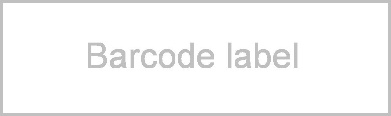 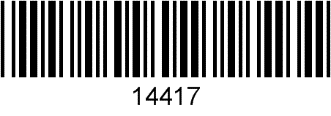 Available ResourcesAvailable ResourcesAvailable ResourcesAvailable ResourcesAvailable ResourcesAvailable ResourcesAvailable ResourcesAvailable ResourcesAvailable ResourcesAvailable ResourcesAvailable ResourcesAvailable ResourcesAvailable ResourcesAvailable ResourcesAvailable ResourcesAvailable ResourcesAvailable ResourcesAvailable ResourcesAvailable ResourcesAvailable ResourcesAvailable ResourcesAvailable ResourcesAvailable ResourcesDo you have available assets valued at $1,000,000.00 or more?    Yes      NoExamples of available assets are: cash, bank accounts, stocks / bonds, investment accounts, investment real estate.Do you have available assets valued at $1,000,000.00 or more?    Yes      NoExamples of available assets are: cash, bank accounts, stocks / bonds, investment accounts, investment real estate.Do you have available assets valued at $1,000,000.00 or more?    Yes      NoExamples of available assets are: cash, bank accounts, stocks / bonds, investment accounts, investment real estate.Do you have available assets valued at $1,000,000.00 or more?    Yes      NoExamples of available assets are: cash, bank accounts, stocks / bonds, investment accounts, investment real estate.Do you have available assets valued at $1,000,000.00 or more?    Yes      NoExamples of available assets are: cash, bank accounts, stocks / bonds, investment accounts, investment real estate.Do you have available assets valued at $1,000,000.00 or more?    Yes      NoExamples of available assets are: cash, bank accounts, stocks / bonds, investment accounts, investment real estate.Do you have available assets valued at $1,000,000.00 or more?    Yes      NoExamples of available assets are: cash, bank accounts, stocks / bonds, investment accounts, investment real estate.Do you have available assets valued at $1,000,000.00 or more?    Yes      NoExamples of available assets are: cash, bank accounts, stocks / bonds, investment accounts, investment real estate.Do you have available assets valued at $1,000,000.00 or more?    Yes      NoExamples of available assets are: cash, bank accounts, stocks / bonds, investment accounts, investment real estate.Do you have available assets valued at $1,000,000.00 or more?    Yes      NoExamples of available assets are: cash, bank accounts, stocks / bonds, investment accounts, investment real estate.Do you have available assets valued at $1,000,000.00 or more?    Yes      NoExamples of available assets are: cash, bank accounts, stocks / bonds, investment accounts, investment real estate.Do you have available assets valued at $1,000,000.00 or more?    Yes      NoExamples of available assets are: cash, bank accounts, stocks / bonds, investment accounts, investment real estate.Do you have available assets valued at $1,000,000.00 or more?    Yes      NoExamples of available assets are: cash, bank accounts, stocks / bonds, investment accounts, investment real estate.Do you have available assets valued at $1,000,000.00 or more?    Yes      NoExamples of available assets are: cash, bank accounts, stocks / bonds, investment accounts, investment real estate.Do you have available assets valued at $1,000,000.00 or more?    Yes      NoExamples of available assets are: cash, bank accounts, stocks / bonds, investment accounts, investment real estate.Do you have available assets valued at $1,000,000.00 or more?    Yes      NoExamples of available assets are: cash, bank accounts, stocks / bonds, investment accounts, investment real estate.Do you have available assets valued at $1,000,000.00 or more?    Yes      NoExamples of available assets are: cash, bank accounts, stocks / bonds, investment accounts, investment real estate.Do you have available assets valued at $1,000,000.00 or more?    Yes      NoExamples of available assets are: cash, bank accounts, stocks / bonds, investment accounts, investment real estate.Do you have available assets valued at $1,000,000.00 or more?    Yes      NoExamples of available assets are: cash, bank accounts, stocks / bonds, investment accounts, investment real estate.Do you have available assets valued at $1,000,000.00 or more?    Yes      NoExamples of available assets are: cash, bank accounts, stocks / bonds, investment accounts, investment real estate.Do you have available assets valued at $1,000,000.00 or more?    Yes      NoExamples of available assets are: cash, bank accounts, stocks / bonds, investment accounts, investment real estate.Do you have available assets valued at $1,000,000.00 or more?    Yes      NoExamples of available assets are: cash, bank accounts, stocks / bonds, investment accounts, investment real estate.Do you have available assets valued at $1,000,000.00 or more?    Yes      NoExamples of available assets are: cash, bank accounts, stocks / bonds, investment accounts, investment real estate.Parent / Guardian’s Activity ScheduleParent / Guardian’s Activity ScheduleParent / Guardian’s Activity ScheduleParent / Guardian’s Activity ScheduleParent / Guardian’s Activity ScheduleParent / Guardian’s Activity ScheduleParent / Guardian’s Activity ScheduleParent / Guardian’s Activity ScheduleParent / Guardian’s Activity ScheduleParent / Guardian’s Activity ScheduleParent / Guardian’s Activity ScheduleParent / Guardian’s Activity ScheduleParent / Guardian’s Activity ScheduleParent / Guardian’s Activity ScheduleParent / Guardian’s Activity ScheduleParent / Guardian’s Activity ScheduleParent / Guardian’s Activity ScheduleParent / Guardian’s Activity ScheduleParent / Guardian’s Activity ScheduleParent / Guardian’s Activity ScheduleParent / Guardian’s Activity ScheduleParent / Guardian’s Activity ScheduleParent / Guardian’s Activity ScheduleAPPLICANTAPPLICANTAPPLICANTAPPLICANTAPPLICANTAPPLICANTAPPLICANTAPPLICANTAPPLICANTAPPLICANTAPPLICANTSPOUSE OR SECOND PARENT/GUARDIANSPOUSE OR SECOND PARENT/GUARDIANSPOUSE OR SECOND PARENT/GUARDIANSPOUSE OR SECOND PARENT/GUARDIANSPOUSE OR SECOND PARENT/GUARDIANSPOUSE OR SECOND PARENT/GUARDIANSPOUSE OR SECOND PARENT/GUARDIANSPOUSE OR SECOND PARENT/GUARDIANSPOUSE OR SECOND PARENT/GUARDIANSPOUSE OR SECOND PARENT/GUARDIANSPOUSE OR SECOND PARENT/GUARDIANSPOUSE OR SECOND PARENT/GUARDIANACTIVITY (EMPLOYMENT, SCHOOL, WORFIRST ACTIVITY) INDICATE TIME WITH A.M./ P.M.ACTIVITY (EMPLOYMENT, SCHOOL, WORFIRST ACTIVITY) INDICATE TIME WITH A.M./ P.M.ACTIVITY (EMPLOYMENT, SCHOOL, WORFIRST ACTIVITY) INDICATE TIME WITH A.M./ P.M.ACTIVITY (EMPLOYMENT, SCHOOL, WORFIRST ACTIVITY) INDICATE TIME WITH A.M./ P.M.ACTIVITY (EMPLOYMENT, SCHOOL, WORFIRST ACTIVITY) INDICATE TIME WITH A.M./ P.M.ACTIVITY (EMPLOYMENT, SCHOOL, WORFIRST ACTIVITY) INDICATE TIME WITH A.M./ P.M.ACTIVITY (EMPLOYMENT, SCHOOL, WORFIRST ACTIVITY) INDICATE TIME WITH A.M./ P.M.ACTIVITY (EMPLOYMENT, SCHOOL, WORFIRST ACTIVITY) INDICATE TIME WITH A.M./ P.M.ACTIVITY (EMPLOYMENT, SCHOOL, WORFIRST ACTIVITY) INDICATE TIME WITH A.M./ P.M.ACTIVITY (EMPLOYMENT, SCHOOL, WORFIRST ACTIVITY) INDICATE TIME WITH A.M./ P.M.ACTIVITY (EMPLOYMENT, SCHOOL, WORFIRST ACTIVITY) INDICATE TIME WITH A.M./ P.M.ACTIVITY (EMPLOYMENT, SCHOOL, WORFIRST ACTIVITY) INDICATE TIME WITH A.M./ P.M.ACTIVITY (EMPLOYMENT, SCHOOL, WORFIRST ACTIVITY) INDICATE TIME WITH A.M./ P.M.ACTIVITY (EMPLOYMENT, SCHOOL, WORFIRST ACTIVITY) INDICATE TIME WITH A.M./ P.M.ACTIVITY (EMPLOYMENT, SCHOOL, WORFIRST ACTIVITY) INDICATE TIME WITH A.M./ P.M.ACTIVITY (EMPLOYMENT, SCHOOL, WORFIRST ACTIVITY) INDICATE TIME WITH A.M./ P.M.ACTIVITY (EMPLOYMENT, SCHOOL, WORFIRST ACTIVITY) INDICATE TIME WITH A.M./ P.M.ACTIVITY (EMPLOYMENT, SCHOOL, WORFIRST ACTIVITY) INDICATE TIME WITH A.M./ P.M.ACTIVITY (EMPLOYMENT, SCHOOL, WORFIRST ACTIVITY) INDICATE TIME WITH A.M./ P.M.ACTIVITY (EMPLOYMENT, SCHOOL, WORFIRST ACTIVITY) INDICATE TIME WITH A.M./ P.M.ACTIVITY (EMPLOYMENT, SCHOOL, WORFIRST ACTIVITY) INDICATE TIME WITH A.M./ P.M.ACTIVITY (EMPLOYMENT, SCHOOL, WORFIRST ACTIVITY) INDICATE TIME WITH A.M./ P.M.ACTIVITY (EMPLOYMENT, SCHOOL, WORFIRST ACTIVITY) INDICATE TIME WITH A.M./ P.M.MondayWHAT IS YOUR SCHEDULE FOR EMPLOYMENT,
 SCHOOL, WORKFIRST ACTIVITY?WHAT IS YOUR SCHEDULE FOR EMPLOYMENT,
 SCHOOL, WORKFIRST ACTIVITY?WHAT IS YOUR SCHEDULE FOR EMPLOYMENT,
 SCHOOL, WORKFIRST ACTIVITY?WHAT IS YOUR SCHEDULE FOR EMPLOYMENT,
 SCHOOL, WORKFIRST ACTIVITY?WHAT IS YOUR SCHEDULE FOR EMPLOYMENT,
 SCHOOL, WORKFIRST ACTIVITY?WHAT IS YOUR SCHEDULE FOR EMPLOYMENT,
 SCHOOL, WORKFIRST ACTIVITY?WHAT IS YOUR SCHEDULE FOR EMPLOYMENT,
 SCHOOL, WORKFIRST ACTIVITY?WHAT IS YOUR SCHEDULE FOR EMPLOYMENT,
 SCHOOL, WORKFIRST ACTIVITY?WHAT IS YOUR SCHEDULE FOR EMPLOYMENT,
 SCHOOL, WORKFIRST ACTIVITY?WHAT IS YOUR SCHEDULE FOR EMPLOYMENT,
 SCHOOL, WORKFIRST ACTIVITY?WHAT IS YOUR SCHEDULE FOR EMPLOYMENT,
 SCHOOL, WORKFIRST ACTIVITY?WHAT IS YOUR SCHEDULE FOR EMPLOYMENT,
 SCHOOL, WORKFIRST ACTIVITY?WHAT IS YOUR SCHEDULE FOR EMPLOYMENT,
 SCHOOL, WORKFIRST ACTIVITY?WHAT IS YOUR SCHEDULE FOR EMPLOYMENT,
 SCHOOL, WORKFIRST ACTIVITY?WHAT IS YOUR SCHEDULE FOR EMPLOYMENT,
 SCHOOL, WORKFIRST ACTIVITY?WHAT IS YOUR SCHEDULE FOR EMPLOYMENT,
 SCHOOL, WORKFIRST ACTIVITY?WHAT IS YOUR SCHEDULE FOR EMPLOYMENT,
 SCHOOL, WORKFIRST ACTIVITY?WHAT IS YOUR SCHEDULE FOR EMPLOYMENT,
 SCHOOL, WORKFIRST ACTIVITY?WHAT IS YOUR SCHEDULE FOR EMPLOYMENT,
 SCHOOL, WORKFIRST ACTIVITY?WHAT IS YOUR SCHEDULE FOR EMPLOYMENT,
 SCHOOL, WORKFIRST ACTIVITY?WHAT IS YOUR SCHEDULE FOR EMPLOYMENT,
 SCHOOL, WORKFIRST ACTIVITY?WHAT IS YOUR SCHEDULE FOR EMPLOYMENT,
 SCHOOL, WORKFIRST ACTIVITY?MondayTuesdayWednesdayThursdayFridaySaturdaySundayDo you have a Child Care Provider?   Yes    No  Child Care Provider Name:                                                                     Phone Number/Address:      Social Service Payment System (SSPS) Identification number:      If you would like to use a Family Friend Neighbor Provider, please contact Child Care Subsidy What is the child care begin date:      Applicant:  If known, how long does it take you to travel from your child care provider to your activity (work, school, etc.)?Other parent/guardian:  If known, how long does it take you to travel from your child care provider to your activity (work, school, etc.)?       Do you have a Child Care Provider?   Yes    No  Child Care Provider Name:                                                                     Phone Number/Address:      Social Service Payment System (SSPS) Identification number:      If you would like to use a Family Friend Neighbor Provider, please contact Child Care Subsidy What is the child care begin date:      Applicant:  If known, how long does it take you to travel from your child care provider to your activity (work, school, etc.)?Other parent/guardian:  If known, how long does it take you to travel from your child care provider to your activity (work, school, etc.)?       Do you have a Child Care Provider?   Yes    No  Child Care Provider Name:                                                                     Phone Number/Address:      Social Service Payment System (SSPS) Identification number:      If you would like to use a Family Friend Neighbor Provider, please contact Child Care Subsidy What is the child care begin date:      Applicant:  If known, how long does it take you to travel from your child care provider to your activity (work, school, etc.)?Other parent/guardian:  If known, how long does it take you to travel from your child care provider to your activity (work, school, etc.)?       Do you have a Child Care Provider?   Yes    No  Child Care Provider Name:                                                                     Phone Number/Address:      Social Service Payment System (SSPS) Identification number:      If you would like to use a Family Friend Neighbor Provider, please contact Child Care Subsidy What is the child care begin date:      Applicant:  If known, how long does it take you to travel from your child care provider to your activity (work, school, etc.)?Other parent/guardian:  If known, how long does it take you to travel from your child care provider to your activity (work, school, etc.)?       Do you have a Child Care Provider?   Yes    No  Child Care Provider Name:                                                                     Phone Number/Address:      Social Service Payment System (SSPS) Identification number:      If you would like to use a Family Friend Neighbor Provider, please contact Child Care Subsidy What is the child care begin date:      Applicant:  If known, how long does it take you to travel from your child care provider to your activity (work, school, etc.)?Other parent/guardian:  If known, how long does it take you to travel from your child care provider to your activity (work, school, etc.)?       Do you have a Child Care Provider?   Yes    No  Child Care Provider Name:                                                                     Phone Number/Address:      Social Service Payment System (SSPS) Identification number:      If you would like to use a Family Friend Neighbor Provider, please contact Child Care Subsidy What is the child care begin date:      Applicant:  If known, how long does it take you to travel from your child care provider to your activity (work, school, etc.)?Other parent/guardian:  If known, how long does it take you to travel from your child care provider to your activity (work, school, etc.)?       Do you have a Child Care Provider?   Yes    No  Child Care Provider Name:                                                                     Phone Number/Address:      Social Service Payment System (SSPS) Identification number:      If you would like to use a Family Friend Neighbor Provider, please contact Child Care Subsidy What is the child care begin date:      Applicant:  If known, how long does it take you to travel from your child care provider to your activity (work, school, etc.)?Other parent/guardian:  If known, how long does it take you to travel from your child care provider to your activity (work, school, etc.)?       Do you have a Child Care Provider?   Yes    No  Child Care Provider Name:                                                                     Phone Number/Address:      Social Service Payment System (SSPS) Identification number:      If you would like to use a Family Friend Neighbor Provider, please contact Child Care Subsidy What is the child care begin date:      Applicant:  If known, how long does it take you to travel from your child care provider to your activity (work, school, etc.)?Other parent/guardian:  If known, how long does it take you to travel from your child care provider to your activity (work, school, etc.)?       Do you have a Child Care Provider?   Yes    No  Child Care Provider Name:                                                                     Phone Number/Address:      Social Service Payment System (SSPS) Identification number:      If you would like to use a Family Friend Neighbor Provider, please contact Child Care Subsidy What is the child care begin date:      Applicant:  If known, how long does it take you to travel from your child care provider to your activity (work, school, etc.)?Other parent/guardian:  If known, how long does it take you to travel from your child care provider to your activity (work, school, etc.)?       Do you have a Child Care Provider?   Yes    No  Child Care Provider Name:                                                                     Phone Number/Address:      Social Service Payment System (SSPS) Identification number:      If you would like to use a Family Friend Neighbor Provider, please contact Child Care Subsidy What is the child care begin date:      Applicant:  If known, how long does it take you to travel from your child care provider to your activity (work, school, etc.)?Other parent/guardian:  If known, how long does it take you to travel from your child care provider to your activity (work, school, etc.)?       Do you have a Child Care Provider?   Yes    No  Child Care Provider Name:                                                                     Phone Number/Address:      Social Service Payment System (SSPS) Identification number:      If you would like to use a Family Friend Neighbor Provider, please contact Child Care Subsidy What is the child care begin date:      Applicant:  If known, how long does it take you to travel from your child care provider to your activity (work, school, etc.)?Other parent/guardian:  If known, how long does it take you to travel from your child care provider to your activity (work, school, etc.)?       Do you have a Child Care Provider?   Yes    No  Child Care Provider Name:                                                                     Phone Number/Address:      Social Service Payment System (SSPS) Identification number:      If you would like to use a Family Friend Neighbor Provider, please contact Child Care Subsidy What is the child care begin date:      Applicant:  If known, how long does it take you to travel from your child care provider to your activity (work, school, etc.)?Other parent/guardian:  If known, how long does it take you to travel from your child care provider to your activity (work, school, etc.)?       Do you have a Child Care Provider?   Yes    No  Child Care Provider Name:                                                                     Phone Number/Address:      Social Service Payment System (SSPS) Identification number:      If you would like to use a Family Friend Neighbor Provider, please contact Child Care Subsidy What is the child care begin date:      Applicant:  If known, how long does it take you to travel from your child care provider to your activity (work, school, etc.)?Other parent/guardian:  If known, how long does it take you to travel from your child care provider to your activity (work, school, etc.)?       Do you have a Child Care Provider?   Yes    No  Child Care Provider Name:                                                                     Phone Number/Address:      Social Service Payment System (SSPS) Identification number:      If you would like to use a Family Friend Neighbor Provider, please contact Child Care Subsidy What is the child care begin date:      Applicant:  If known, how long does it take you to travel from your child care provider to your activity (work, school, etc.)?Other parent/guardian:  If known, how long does it take you to travel from your child care provider to your activity (work, school, etc.)?       Do you have a Child Care Provider?   Yes    No  Child Care Provider Name:                                                                     Phone Number/Address:      Social Service Payment System (SSPS) Identification number:      If you would like to use a Family Friend Neighbor Provider, please contact Child Care Subsidy What is the child care begin date:      Applicant:  If known, how long does it take you to travel from your child care provider to your activity (work, school, etc.)?Other parent/guardian:  If known, how long does it take you to travel from your child care provider to your activity (work, school, etc.)?       Do you have a Child Care Provider?   Yes    No  Child Care Provider Name:                                                                     Phone Number/Address:      Social Service Payment System (SSPS) Identification number:      If you would like to use a Family Friend Neighbor Provider, please contact Child Care Subsidy What is the child care begin date:      Applicant:  If known, how long does it take you to travel from your child care provider to your activity (work, school, etc.)?Other parent/guardian:  If known, how long does it take you to travel from your child care provider to your activity (work, school, etc.)?       Do you have a Child Care Provider?   Yes    No  Child Care Provider Name:                                                                     Phone Number/Address:      Social Service Payment System (SSPS) Identification number:      If you would like to use a Family Friend Neighbor Provider, please contact Child Care Subsidy What is the child care begin date:      Applicant:  If known, how long does it take you to travel from your child care provider to your activity (work, school, etc.)?Other parent/guardian:  If known, how long does it take you to travel from your child care provider to your activity (work, school, etc.)?       Do you have a Child Care Provider?   Yes    No  Child Care Provider Name:                                                                     Phone Number/Address:      Social Service Payment System (SSPS) Identification number:      If you would like to use a Family Friend Neighbor Provider, please contact Child Care Subsidy What is the child care begin date:      Applicant:  If known, how long does it take you to travel from your child care provider to your activity (work, school, etc.)?Other parent/guardian:  If known, how long does it take you to travel from your child care provider to your activity (work, school, etc.)?       Do you have a Child Care Provider?   Yes    No  Child Care Provider Name:                                                                     Phone Number/Address:      Social Service Payment System (SSPS) Identification number:      If you would like to use a Family Friend Neighbor Provider, please contact Child Care Subsidy What is the child care begin date:      Applicant:  If known, how long does it take you to travel from your child care provider to your activity (work, school, etc.)?Other parent/guardian:  If known, how long does it take you to travel from your child care provider to your activity (work, school, etc.)?       Do you have a Child Care Provider?   Yes    No  Child Care Provider Name:                                                                     Phone Number/Address:      Social Service Payment System (SSPS) Identification number:      If you would like to use a Family Friend Neighbor Provider, please contact Child Care Subsidy What is the child care begin date:      Applicant:  If known, how long does it take you to travel from your child care provider to your activity (work, school, etc.)?Other parent/guardian:  If known, how long does it take you to travel from your child care provider to your activity (work, school, etc.)?       Do you have a Child Care Provider?   Yes    No  Child Care Provider Name:                                                                     Phone Number/Address:      Social Service Payment System (SSPS) Identification number:      If you would like to use a Family Friend Neighbor Provider, please contact Child Care Subsidy What is the child care begin date:      Applicant:  If known, how long does it take you to travel from your child care provider to your activity (work, school, etc.)?Other parent/guardian:  If known, how long does it take you to travel from your child care provider to your activity (work, school, etc.)?       Do you have a Child Care Provider?   Yes    No  Child Care Provider Name:                                                                     Phone Number/Address:      Social Service Payment System (SSPS) Identification number:      If you would like to use a Family Friend Neighbor Provider, please contact Child Care Subsidy What is the child care begin date:      Applicant:  If known, how long does it take you to travel from your child care provider to your activity (work, school, etc.)?Other parent/guardian:  If known, how long does it take you to travel from your child care provider to your activity (work, school, etc.)?       Do you have a Child Care Provider?   Yes    No  Child Care Provider Name:                                                                     Phone Number/Address:      Social Service Payment System (SSPS) Identification number:      If you would like to use a Family Friend Neighbor Provider, please contact Child Care Subsidy What is the child care begin date:      Applicant:  If known, how long does it take you to travel from your child care provider to your activity (work, school, etc.)?Other parent/guardian:  If known, how long does it take you to travel from your child care provider to your activity (work, school, etc.)?       Children’s Activity Schedule  Children’s Activity Schedule  Children’s Activity Schedule  Children’s Activity Schedule  Children’s Activity Schedule  Children’s Activity Schedule  Children’s Activity Schedule  Children’s Activity Schedule  Children’s Activity Schedule  Children’s Activity Schedule  Children’s Activity Schedule  Children’s Activity Schedule  Children’s Activity Schedule  Children’s Activity Schedule  Children’s Activity Schedule  Children’s Activity Schedule  Children’s Activity Schedule  Children’s Activity Schedule  Children’s Activity Schedule  Children’s Activity Schedule  Children’s Activity Schedule  Children’s Activity Schedule  Children’s Activity Schedule  For additional children, attach a separate piece of paper with their information.For additional children, attach a separate piece of paper with their information.For additional children, attach a separate piece of paper with their information.For additional children, attach a separate piece of paper with their information.For additional children, attach a separate piece of paper with their information.For additional children, attach a separate piece of paper with their information.For additional children, attach a separate piece of paper with their information.For additional children, attach a separate piece of paper with their information.For additional children, attach a separate piece of paper with their information.For additional children, attach a separate piece of paper with their information.For additional children, attach a separate piece of paper with their information.For additional children, attach a separate piece of paper with their information.For additional children, attach a separate piece of paper with their information.For additional children, attach a separate piece of paper with their information.For additional children, attach a separate piece of paper with their information.For additional children, attach a separate piece of paper with their information.For additional children, attach a separate piece of paper with their information.For additional children, attach a separate piece of paper with their information.For additional children, attach a separate piece of paper with their information.For additional children, attach a separate piece of paper with their information.For additional children, attach a separate piece of paper with their information.For additional children, attach a separate piece of paper with their information.For additional children, attach a separate piece of paper with their information.CHILDREN’S NAMESCHILDREN’S NAMESSCHOOL SCHEDULE(EXACT DAYS AND TIMES)SCHOOL SCHEDULE(EXACT DAYS AND TIMES)SCHOOL SCHEDULE(EXACT DAYS AND TIMES)SCHOOL SCHEDULE(EXACT DAYS AND TIMES)SCHOOL SCHEDULE(EXACT DAYS AND TIMES)SCHOOL SCHEDULE(EXACT DAYS AND TIMES)SCHOOL SCHEDULE(EXACT DAYS AND TIMES)SCHOOL SCHEDULE(EXACT DAYS AND TIMES)SCHOOL SCHEDULE(EXACT DAYS AND TIMES)SCHOOL SCHEDULE(EXACT DAYS AND TIMES)CHILD CARE SCHEDULE(EXACT DAYS AND TIMES)CHILD CARE SCHEDULE(EXACT DAYS AND TIMES)CHILD CARE SCHEDULE(EXACT DAYS AND TIMES)CHILD CARE SCHEDULE(EXACT DAYS AND TIMES)CHILD CARE SCHEDULE(EXACT DAYS AND TIMES)CHILD CARE SCHEDULE(EXACT DAYS AND TIMES)CHILD CARE SCHEDULE(EXACT DAYS AND TIMES)CHILD CARE SCHEDULE(EXACT DAYS AND TIMES)CHILD CARE SCHEDULE(EXACT DAYS AND TIMES)CHILD CARE SCHEDULE(EXACT DAYS AND TIMES)CHILD CARE SCHEDULE(EXACT DAYS AND TIMES)Will your school age children need care during school and summer breaks?    Yes     NoWill your school age children need care during school and summer breaks?    Yes     NoWill your school age children need care during school and summer breaks?    Yes     NoWill your school age children need care during school and summer breaks?    Yes     NoWill your school age children need care during school and summer breaks?    Yes     NoWill your school age children need care during school and summer breaks?    Yes     NoWill your school age children need care during school and summer breaks?    Yes     NoWill your school age children need care during school and summer breaks?    Yes     NoWill your school age children need care during school and summer breaks?    Yes     NoWill your school age children need care during school and summer breaks?    Yes     NoWill your school age children need care during school and summer breaks?    Yes     NoWill your school age children need care during school and summer breaks?    Yes     NoWill your school age children need care during school and summer breaks?    Yes     NoWill your school age children need care during school and summer breaks?    Yes     NoWill your school age children need care during school and summer breaks?    Yes     NoWill your school age children need care during school and summer breaks?    Yes     NoWill your school age children need care during school and summer breaks?    Yes     NoWill your school age children need care during school and summer breaks?    Yes     NoWill your school age children need care during school and summer breaks?    Yes     NoWill your school age children need care during school and summer breaks?    Yes     NoWill your school age children need care during school and summer breaks?    Yes     NoWill your school age children need care during school and summer breaks?    Yes     NoWill your school age children need care during school and summer breaks?    Yes     NoDo you have a child with Special Needs?    Yes     NoIf yes, please contact Child Care Subsidy for information about special needs payment rates at 844-626-8687Do you have a child with Special Needs?    Yes     NoIf yes, please contact Child Care Subsidy for information about special needs payment rates at 844-626-8687Do you have a child with Special Needs?    Yes     NoIf yes, please contact Child Care Subsidy for information about special needs payment rates at 844-626-8687Do you have a child with Special Needs?    Yes     NoIf yes, please contact Child Care Subsidy for information about special needs payment rates at 844-626-8687Do you have a child with Special Needs?    Yes     NoIf yes, please contact Child Care Subsidy for information about special needs payment rates at 844-626-8687Do you have a child with Special Needs?    Yes     NoIf yes, please contact Child Care Subsidy for information about special needs payment rates at 844-626-8687Do you have a child with Special Needs?    Yes     NoIf yes, please contact Child Care Subsidy for information about special needs payment rates at 844-626-8687Do you have a child with Special Needs?    Yes     NoIf yes, please contact Child Care Subsidy for information about special needs payment rates at 844-626-8687Do you have a child with Special Needs?    Yes     NoIf yes, please contact Child Care Subsidy for information about special needs payment rates at 844-626-8687Do you have a child with Special Needs?    Yes     NoIf yes, please contact Child Care Subsidy for information about special needs payment rates at 844-626-8687Do you have a child with Special Needs?    Yes     NoIf yes, please contact Child Care Subsidy for information about special needs payment rates at 844-626-8687Do you have a child with Special Needs?    Yes     NoIf yes, please contact Child Care Subsidy for information about special needs payment rates at 844-626-8687Do you have a child with Special Needs?    Yes     NoIf yes, please contact Child Care Subsidy for information about special needs payment rates at 844-626-8687Do you have a child with Special Needs?    Yes     NoIf yes, please contact Child Care Subsidy for information about special needs payment rates at 844-626-8687Do you have a child with Special Needs?    Yes     NoIf yes, please contact Child Care Subsidy for information about special needs payment rates at 844-626-8687Do you have a child with Special Needs?    Yes     NoIf yes, please contact Child Care Subsidy for information about special needs payment rates at 844-626-8687Do you have a child with Special Needs?    Yes     NoIf yes, please contact Child Care Subsidy for information about special needs payment rates at 844-626-8687Do you have a child with Special Needs?    Yes     NoIf yes, please contact Child Care Subsidy for information about special needs payment rates at 844-626-8687Do you have a child with Special Needs?    Yes     NoIf yes, please contact Child Care Subsidy for information about special needs payment rates at 844-626-8687Do you have a child with Special Needs?    Yes     NoIf yes, please contact Child Care Subsidy for information about special needs payment rates at 844-626-8687Do you have a child with Special Needs?    Yes     NoIf yes, please contact Child Care Subsidy for information about special needs payment rates at 844-626-8687Do you have a child with Special Needs?    Yes     NoIf yes, please contact Child Care Subsidy for information about special needs payment rates at 844-626-8687Do you have a child with Special Needs?    Yes     NoIf yes, please contact Child Care Subsidy for information about special needs payment rates at 844-626-8687Hearing Rights WAC 110-15-0280If you disagree with DCYF’s decisions, you may request a hearing by contacting this office or write to Office of Administrative Hearings, P O Box 42489, Olympia, WA 98507-2489.  You must request your hearing:On or before the effective date of this action or no more than 10 days after we send you notice of this action, IF you receive benefits now and you want them to continue, or  Within 90 days of the date you receive this letter.At the hearing, you have the right to represent yourself, be represented by an attorney or by any other person you choose.  You may be able to get free legal advice or representation by contacting an office of legal services.  Hearing Rights WAC 110-15-0280If you disagree with DCYF’s decisions, you may request a hearing by contacting this office or write to Office of Administrative Hearings, P O Box 42489, Olympia, WA 98507-2489.  You must request your hearing:On or before the effective date of this action or no more than 10 days after we send you notice of this action, IF you receive benefits now and you want them to continue, or  Within 90 days of the date you receive this letter.At the hearing, you have the right to represent yourself, be represented by an attorney or by any other person you choose.  You may be able to get free legal advice or representation by contacting an office of legal services.  Hearing Rights WAC 110-15-0280If you disagree with DCYF’s decisions, you may request a hearing by contacting this office or write to Office of Administrative Hearings, P O Box 42489, Olympia, WA 98507-2489.  You must request your hearing:On or before the effective date of this action or no more than 10 days after we send you notice of this action, IF you receive benefits now and you want them to continue, or  Within 90 days of the date you receive this letter.At the hearing, you have the right to represent yourself, be represented by an attorney or by any other person you choose.  You may be able to get free legal advice or representation by contacting an office of legal services.  Hearing Rights WAC 110-15-0280If you disagree with DCYF’s decisions, you may request a hearing by contacting this office or write to Office of Administrative Hearings, P O Box 42489, Olympia, WA 98507-2489.  You must request your hearing:On or before the effective date of this action or no more than 10 days after we send you notice of this action, IF you receive benefits now and you want them to continue, or  Within 90 days of the date you receive this letter.At the hearing, you have the right to represent yourself, be represented by an attorney or by any other person you choose.  You may be able to get free legal advice or representation by contacting an office of legal services.  I declare under penalty of perjury that the information given by me in this declaration is true, correct and complete to the best of my knowledge and realize that willful falsification of this information by me may subject me to penalties as provided in Washington State Law.  I understand that it is a crime to make a false statement on purpose or not report information I know should be reported. I understand if I report information I know is incorrect I could be criminally prosecuted, be required to repay benefits I was not eligible to receive and possibly lose the ability to receive child care benefits for five years.  (RCW 74.08.055)I declare under penalty of perjury that the information given by me in this declaration is true, correct and complete to the best of my knowledge and realize that willful falsification of this information by me may subject me to penalties as provided in Washington State Law.  I understand that it is a crime to make a false statement on purpose or not report information I know should be reported. I understand if I report information I know is incorrect I could be criminally prosecuted, be required to repay benefits I was not eligible to receive and possibly lose the ability to receive child care benefits for five years.  (RCW 74.08.055)I declare under penalty of perjury that the information given by me in this declaration is true, correct and complete to the best of my knowledge and realize that willful falsification of this information by me may subject me to penalties as provided in Washington State Law.  I understand that it is a crime to make a false statement on purpose or not report information I know should be reported. I understand if I report information I know is incorrect I could be criminally prosecuted, be required to repay benefits I was not eligible to receive and possibly lose the ability to receive child care benefits for five years.  (RCW 74.08.055)I declare under penalty of perjury that the information given by me in this declaration is true, correct and complete to the best of my knowledge and realize that willful falsification of this information by me may subject me to penalties as provided in Washington State Law.  I understand that it is a crime to make a false statement on purpose or not report information I know should be reported. I understand if I report information I know is incorrect I could be criminally prosecuted, be required to repay benefits I was not eligible to receive and possibly lose the ability to receive child care benefits for five years.  (RCW 74.08.055)APPLICANT SIGNATUREDATESECOND PARENT/LEGAL GUARDIAN’S SIGNATUREDATEDiscrimination is prohibited in all programs and activities:  No one shall be excluded on the basis of race, color, religion, creed, national origin, gender, age, marital status, disabled veteran or Vietnam-era veteran status, or disability.CCSP APPLICATIONDCYF 14-430 (REV. 08/2022)